Dictées flashs - Liste 33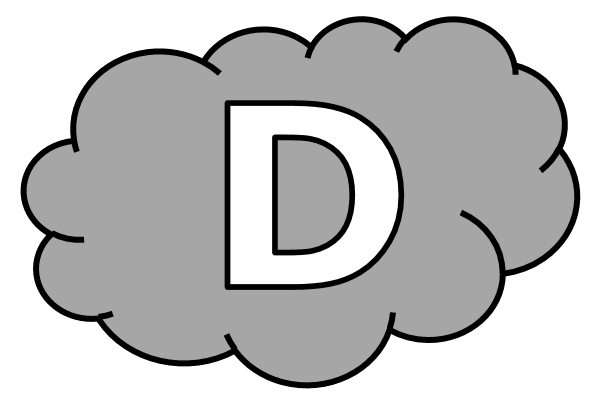 Dictée d’entraînement 1À l’................................... où ............ s’éclairait à la ............................... , les ............................................ se faisaient en ..................................... , tirées par .................................. .......................................... .Dictées flashs - Liste 33Dictée d’entraînement 2Je n’aurais ................. aimé .................................. il y a .................................. ans ! J’...................................... tous les ....................................... qui ont .................. faits. ......................................... que l’........................................ ................................ ! Dictées flashs - Liste 33Dictée d’entraînement 3............................... aux .............................................. et aux .......................................... , les ............................................... sont retransmis en ................................... dans le ....................................... ..................................... .Dictées flashs - Liste 33					Dictée bilanEn 1900, .............. s’..................................... ............. la ......................... .......... ............ .............. ....................................... en voiture ........... ...................................... . La radio ............ la télévision n’.................................... pas ; ................................. .......................... ........................................... entre le moment ............... un ............................... ............... ................................................. .......... ......................... ................. il .................................. connu. En cent .................. , les ....................................... ........... les ................................... ................. fait plus de ...................................... qu’en ......................................... ........................................... !Aujourd’hui, ............. ............................ ............ l’heure des ................................ ......... des ..................................................... .Dictées flashs - Liste 33Dictée d’entraînement 1Pendant la dictée, cherche et recopie les bons mots :plusieurs - s’éclairait - chevaux - bougie - époqueÀ l’.............................. où on ....................................... à la ................................... , les déplacements se faisaient en charrettes, tirées par ....................................... .................................................. .Dictées flashs - Liste 33Dictée d’entraînement 2Pendant la dictée, cherche et recopie les bons mots :progrès - vivre - ordinateur - apprécie - quaranteJe n’aurais pas aimé ................................. il y a .................................. ans ! J’.......................................... tous les ....................................... qui ont été faits. Heureusement que l’........................................... existe !Dictées flashs - Liste 33Dictée d’entraînement 3Pendant la dictée, cherche et recopie les bons mots :satellites - événements - ordinateurs - monde - Grâce............................. aux .......................................... et aux .................................. , les ................................................. sont retransmis en direct dans le .................................... entier.Dictées flashs - Liste 33Dictée bilanPendant la dictée, cherche et recopie les bons mots :progrès - satellites - bougie - chevaux - plusieurs - événement - ordinateurs - vitEn 1900, on s’éclairait à la ................................... et on se promenait en voiture à .................................. . La radio et la télévision n’existaient pas ; ....................................... jours s’écoulaient entre le moment où un ..................................... se produisait et celui où il était connu. En cent ans, les sciences et les techniques ont fait plus de .................................. qu’en quarante siècles !Aujourd’hui, on ...................... à l’heure des .................................... et des ......................................... .CompétenceDans le texteRéussiteJe sais écrire les mots de la liste.12Je sais faire les accords dans le groupe nominal.8Je sais faire les accords entre le verbe et le sujet.8Je sais écrire les homophones grammaticaux.16